Lebon 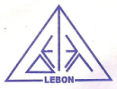 Kültür Merkezi..............................................................................................................................................................................................................................................................................................................................................................................BASIN BÜLTENİ09.Aralık.2017.Cumartesi..............................................................................................................................................................................................................................................................................................................................................................................3 Aralık / Dünya Engelliler Günü3.Bursa Engelsiz Film FestivaliTarih:18.Aralık.2017.Pazartesi            Yer: Adranos Hotel (Bursa)Merhabalar!Lebon Kültür Merkezi, 3 Aralık / Dünya Engelliler Günü kapsamında,18 Aralık 2017 Cumartesi günü Bursa’ da Adranos Hotel’de3.Bursa Engelsiz Film Festivali’niorganize edecektir.Festivalde bu yıl konu ile ilgili ödüllü ‘Animasyon Filmleri’ gösterilecek.18.00 – 18.45 saatleri arası, Bursa Adranos Hotel’de gösterilecek filmler:18. Aralık. 2017. Cumartesi Saat: 18.00- Anatole’ün Küçük Tenceresi (orijinal adı: La Petite Casserole D’Anatole )Yön: Eric Montchaud / FransaSaat: 18.10- Kör Vaysha (orijinal adı: Blind Vaysha )Yön: Theodore Ushev / KanadaSaat: 18.20- Luka’yı İyileştirmek (orijinal adı: Fixing Luka )Yön: Jessica Ashman / İngiltereSaat: 18.30- Makrapolis (orijinal adı: Macrapolis )Yön: Joel Simon / İngiltereSaat: 18.40- O An (orijinal adı: The Moment )Yön: Karis Oh / AbdFilm gösterileri, halka açık ve ücretsizdir!...Talip Koç3.Bursa Engelsiz Film FestivaliOrganizasyon Komitesi Başkanı0.534.830.69.60